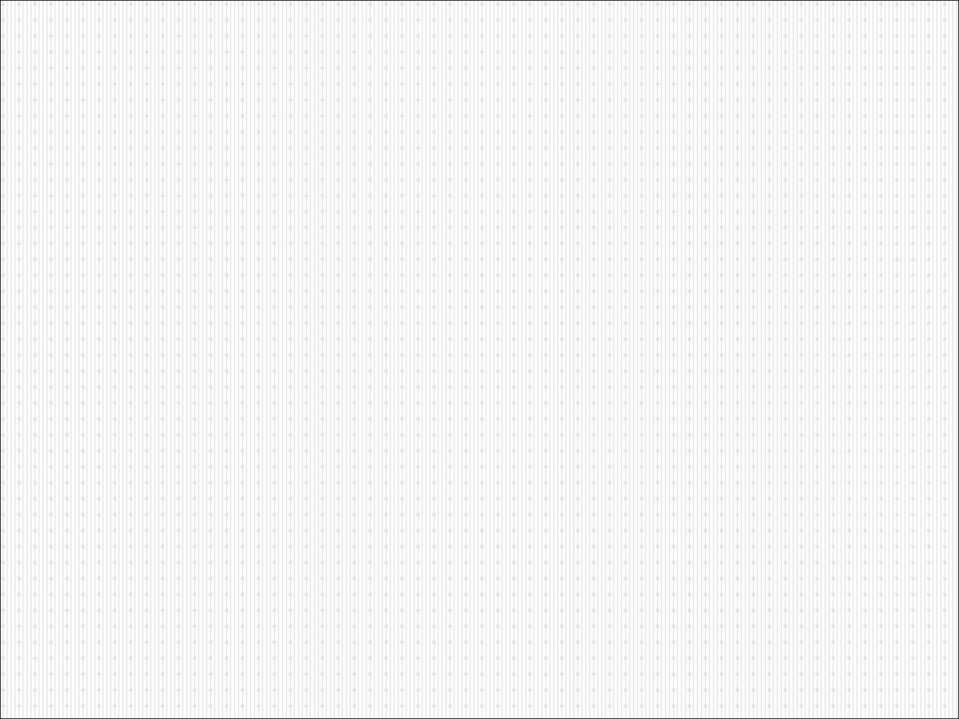 Тақырып:Мамандық таңдау Кәсіптік бағдар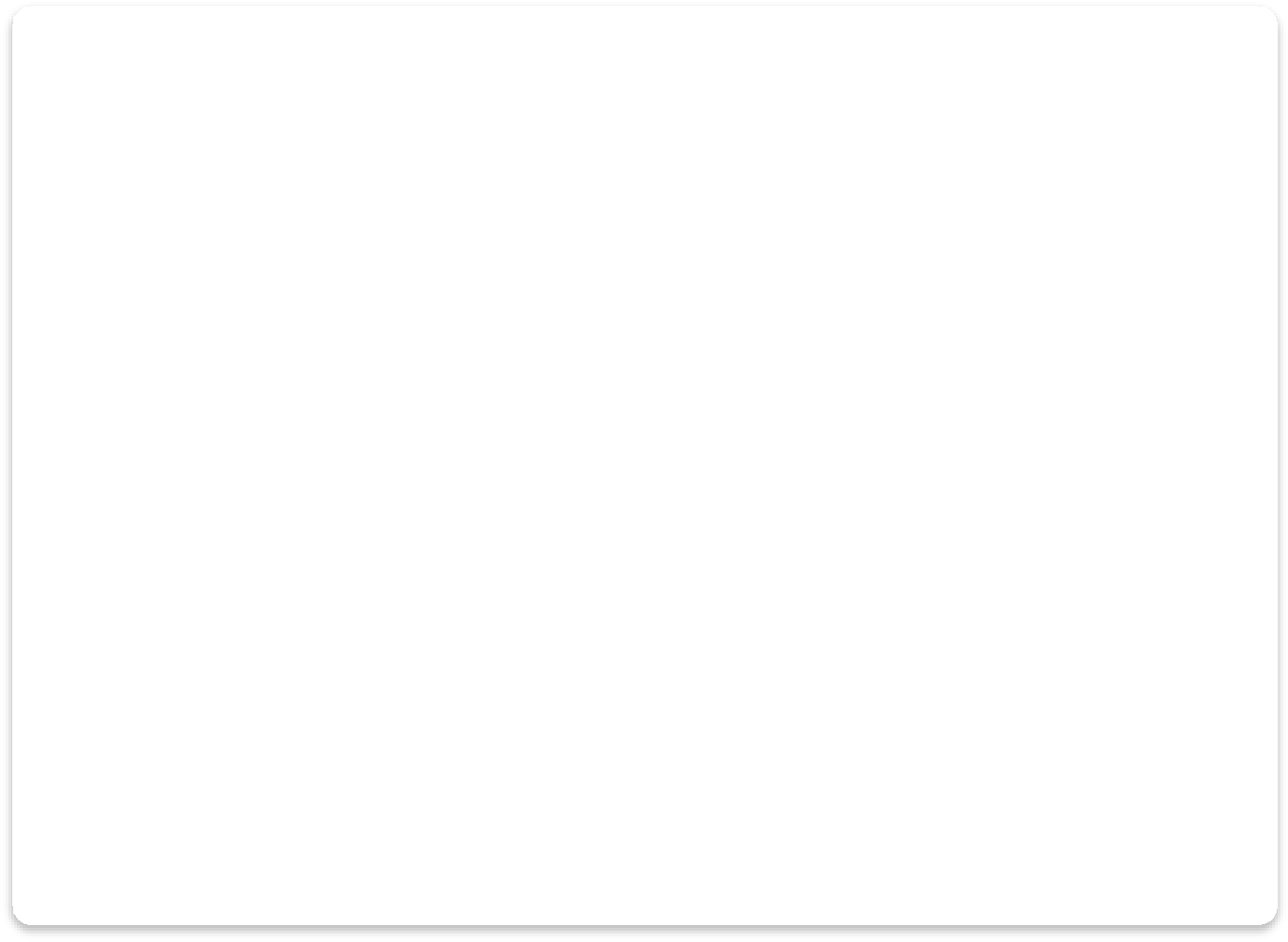 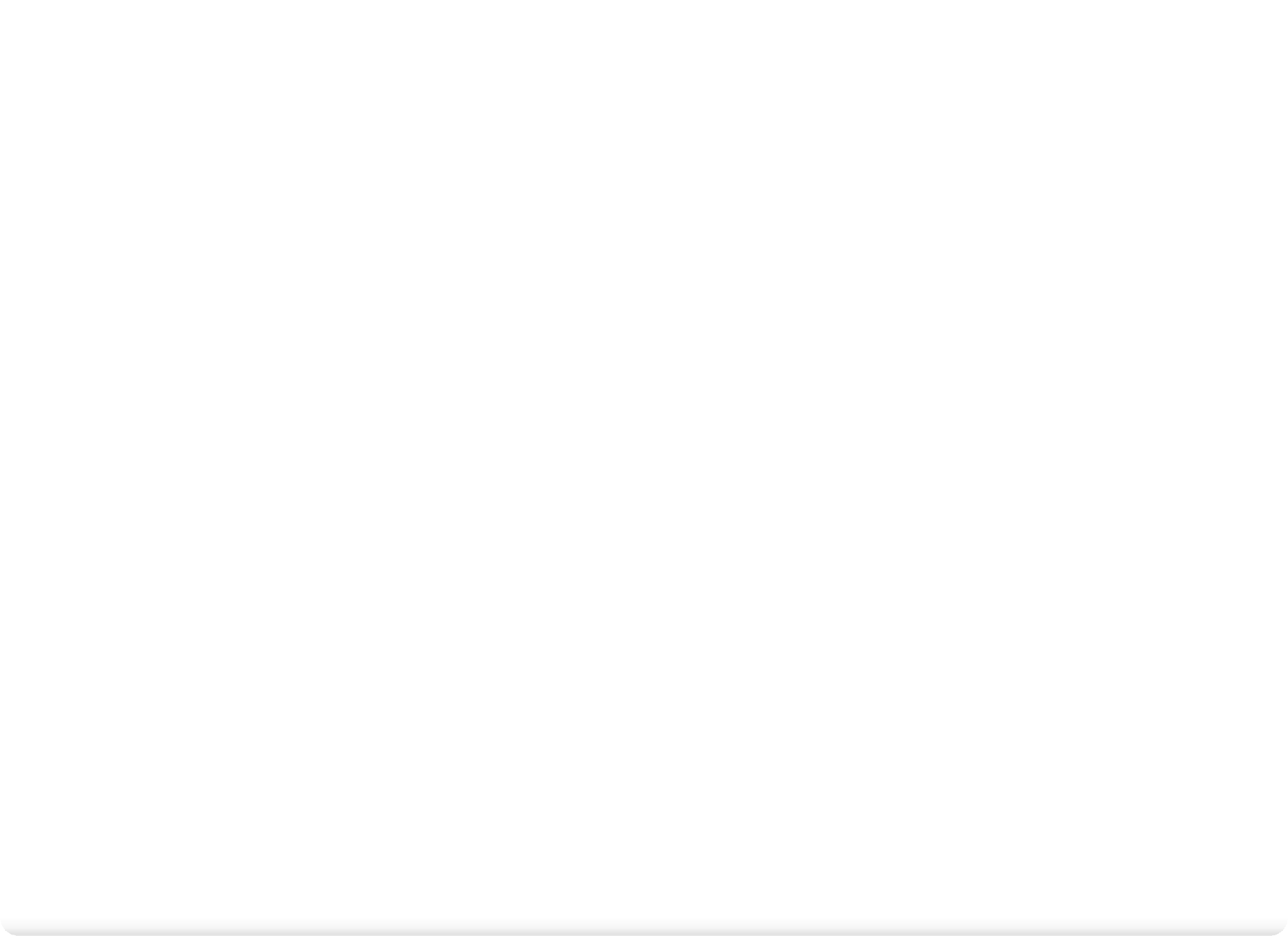 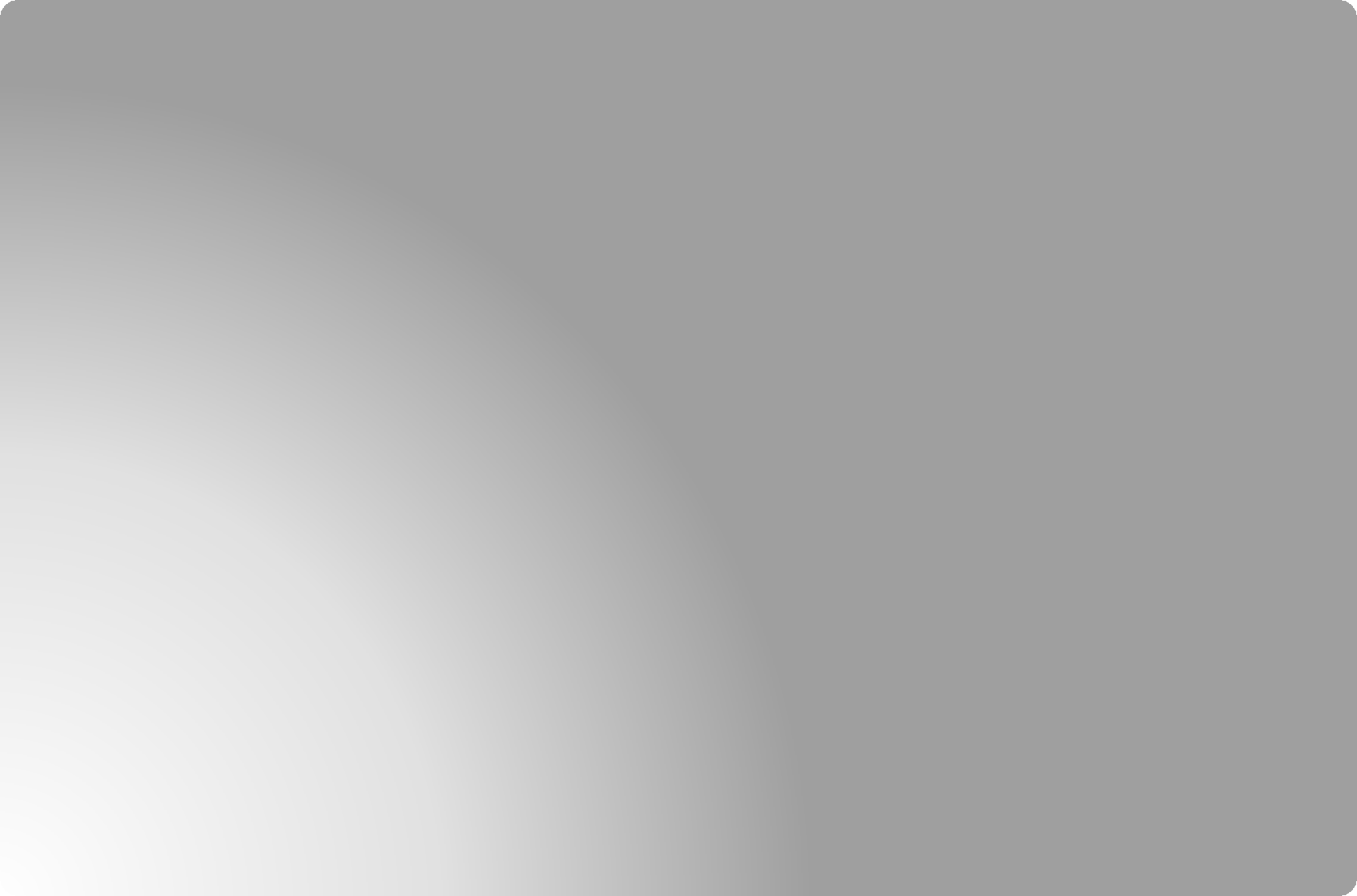 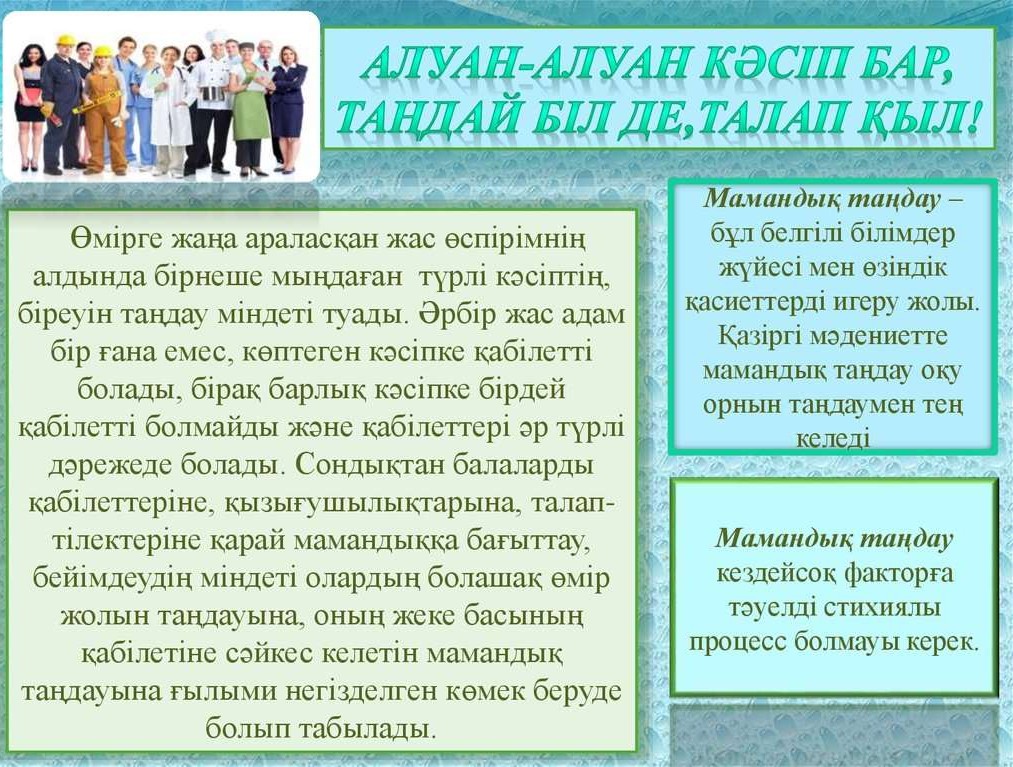 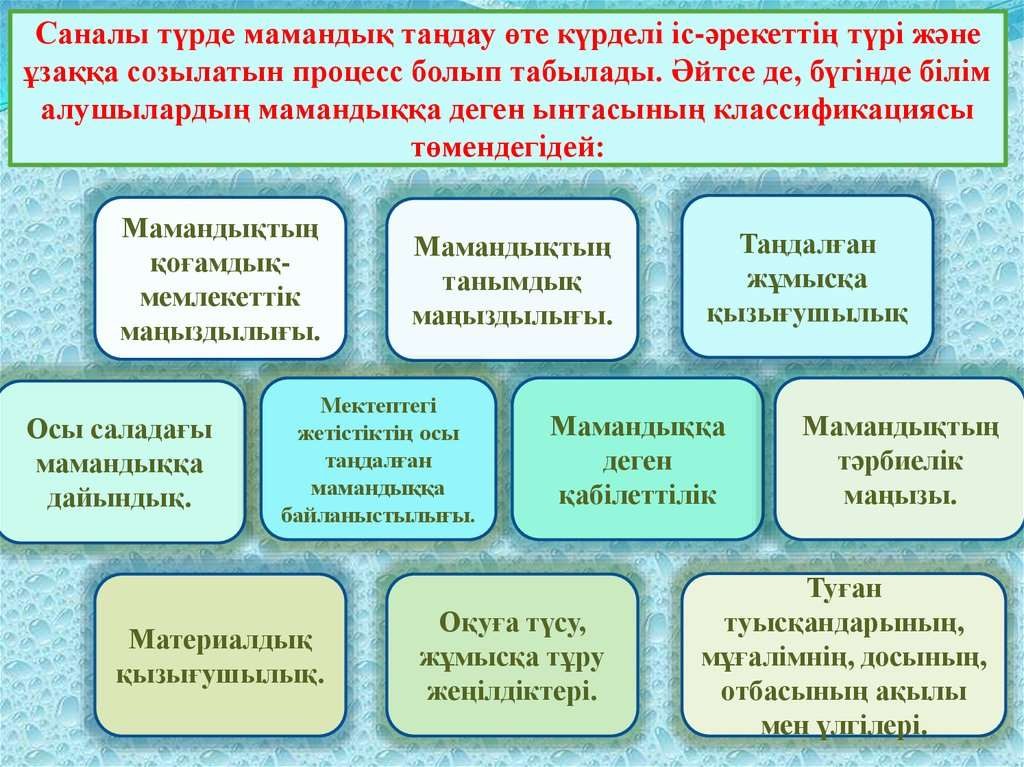 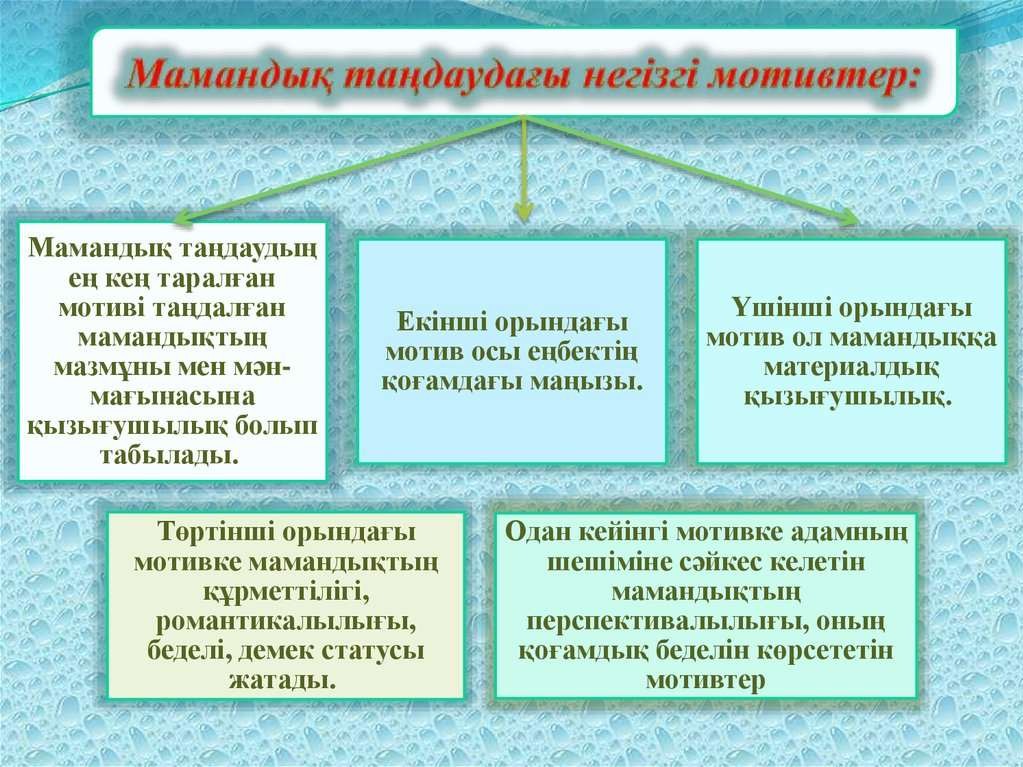 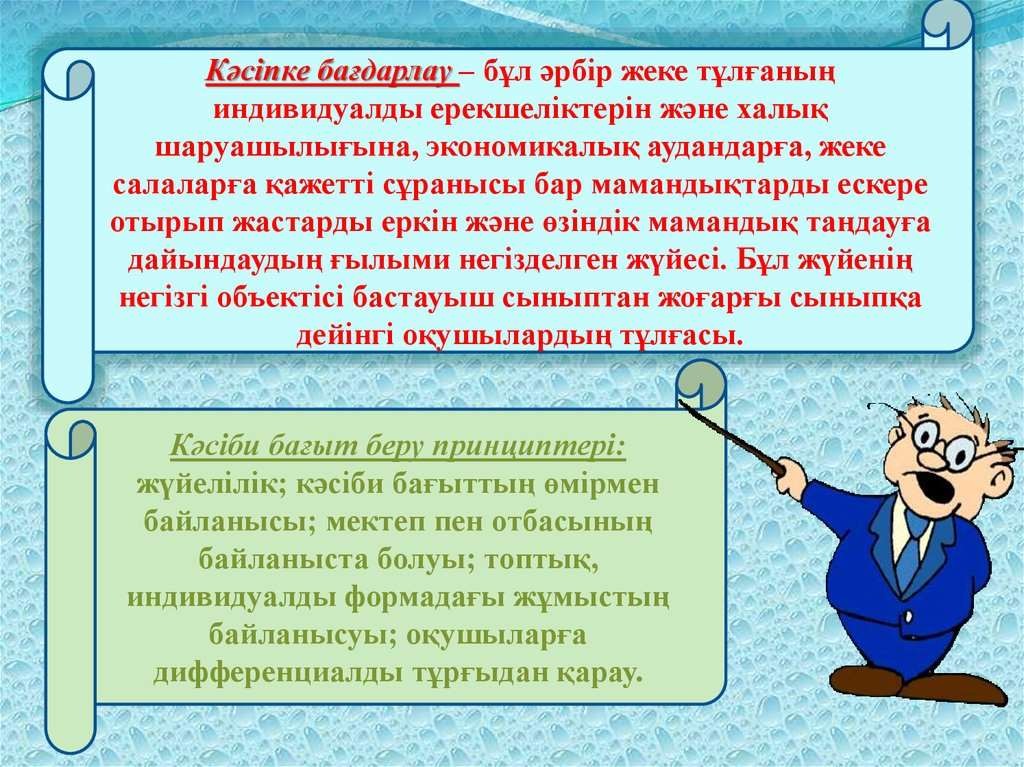 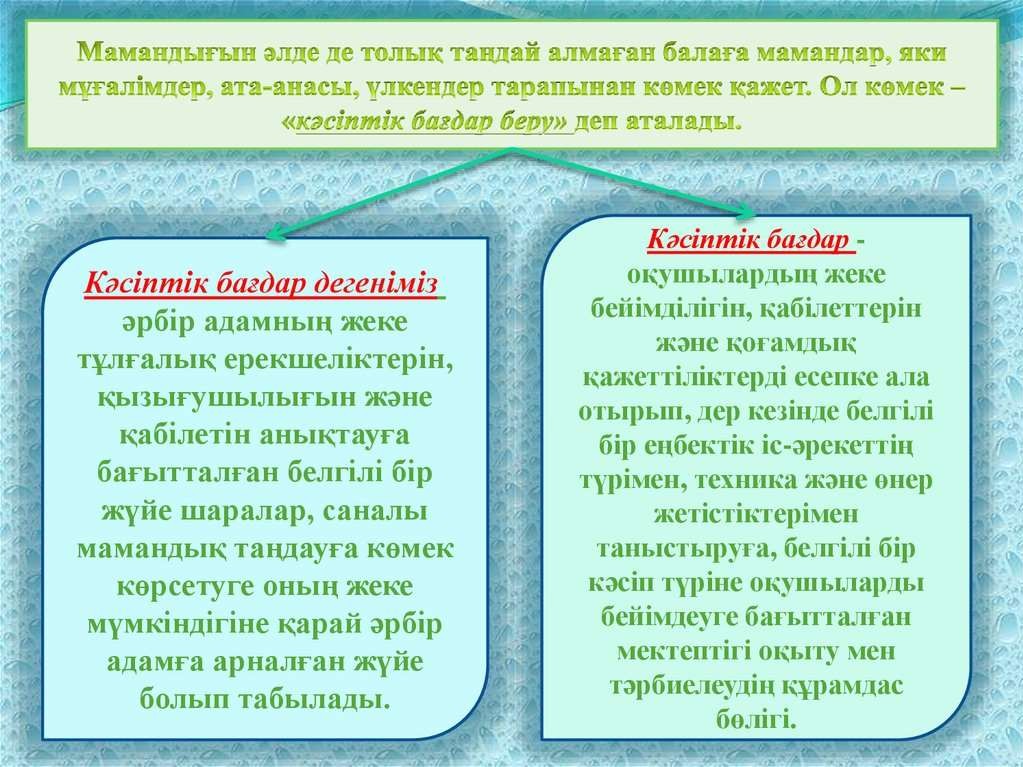 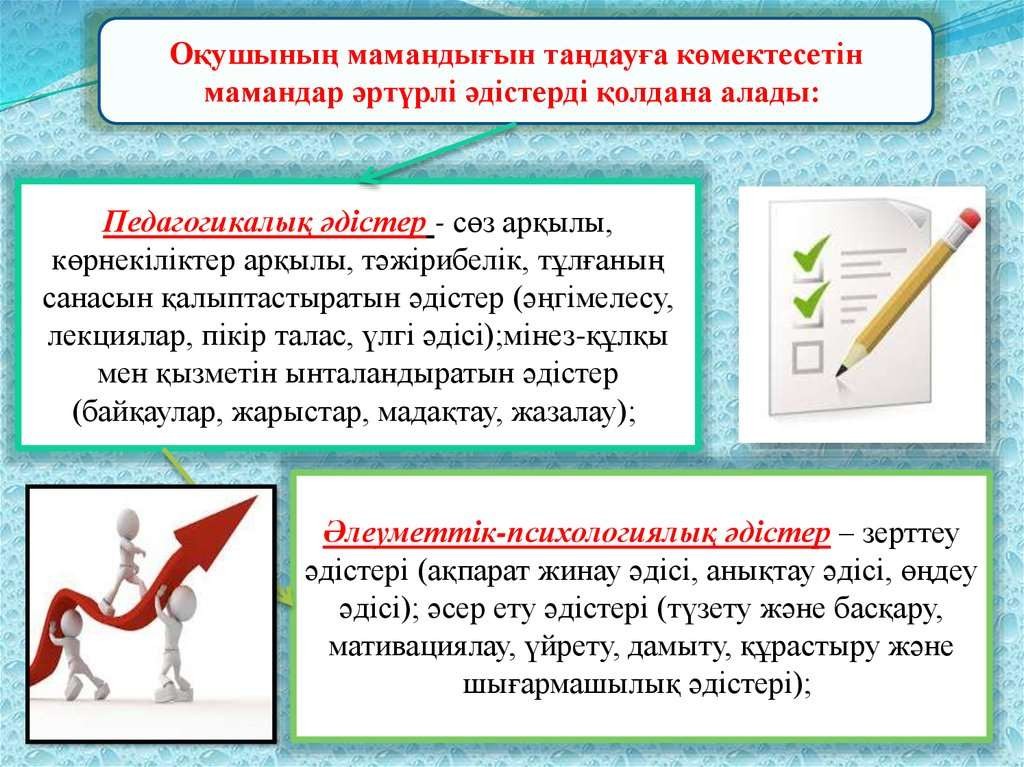 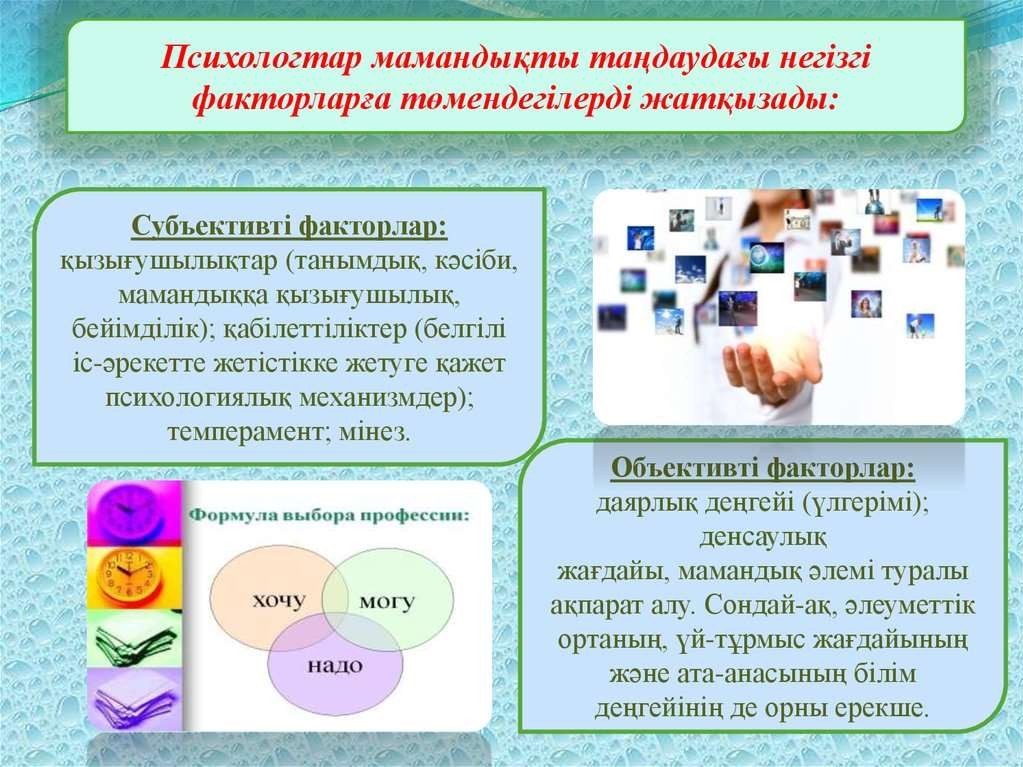 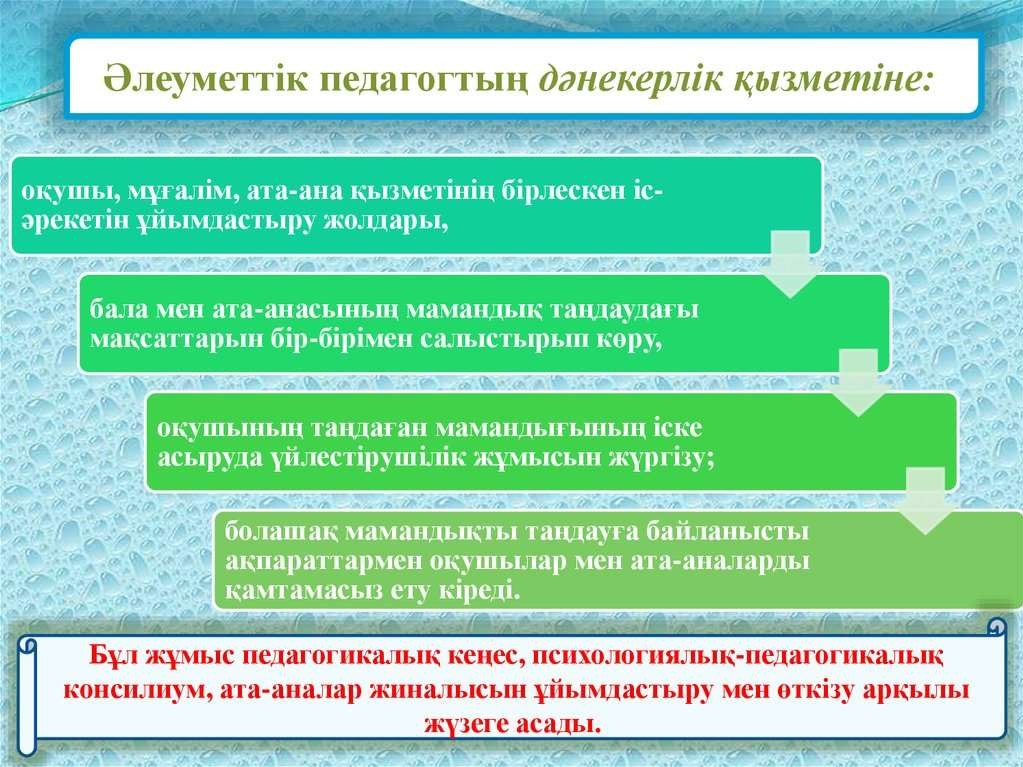 